GATHERING TO WORSHIPPlease take a moment during the Prelude to silence your cell phones and quietly prepare yourself for worship.PRELUDE		WELCOME	           *CALL TO WORSHIPLeader: Faith is the assurance of things hoped for, the conviction of things not seen.People: Faith is a gift to be received, treasured, and shared with joy and thanksgiving. *PRAYER OF INVOCATION Christ, in this hour of worship lift us out of the routine of our daily livesand set us up on your holy mountain. Let our worship come from our hearts,that it may be genuine. Let our praises for you leap from our mouths, that we may be alive with faith and joy. Make us fresh again! Amen.     *HYMN                       “Guide Me, O Thou Great Jehovah”                    Hymnal 65RECEIVING FORGIVENESS FROMGOD AND EACH OTHER*CALL TO CONFESSION *PRAYER OF CONFESSION: Spoken and Silent (After the corporate Prayer of Confession, please take a few moments of silence to individually confess our sins to God.)God of the ages, God of the old, old story, we hear of our ancestors and are astounded by their faith. They trusted you, but we waver. They believed your promise, but we cling to our own ideas. Forgive us and free us from our fear,that we may follow with joy wherever you may lead; through Jesus Christ our Lord.*DECLARATION OF FORGIVENESS		         Leader:  From age to age, from generation to generation, God’s mercy never fails.Hear the good news!People: In Jesus Christ we are forgiven!CHILDREN’S MESSAGE		HEARING THE WORDPSALM OF THE DAY                            Psalm 33                                  Pew Bible p.396SPECIAL MUSIC				Bill & Becky Musick, Linn & Melody OberySCRIPTURES	                 Genesis 15:1-6                                        Pew Bible p.10				     Luke 12:32-40	                                  Pew Bible p.737				     Hebrews 11:1-16	                                  Pew Bible p.851MESSAGE                            Called ~ to Faith                                   Rev. Piper Cartland *AFFIRMATION OF FAITH  - see insertRESPONDING TO THE WORDSHARING OUR JOYS  CONCERNSPASTORAL PRAYERMINUTES FOR MINISTRY	OFFERING OURSELVES TO GOD *DOXOLOGY        “Praise God from Whom All Blessings Flow”            Hymnal 606CELEBRATING THE LORD’S SUPPER*HYMN                           “Jesus, Thou Joy of Loving Hearts”                     Hymnal 494INVITATION TO THE TABLE					GREAT PRAYER OF THANKSGIVING AND THE LORD’S PRAYER (we say sin)Pastor: The Lord be with you.People: And also with you.Pastor: Lift up your hearts.People: We lift them to the Lord.Pastor: Let us give thanks to the Lord our God.People: It is right to give our thanks and praise.WORDS OF INSTITUTION COMMUNION OF THE PEOPLE							PRAYERGOING INTO THE WORLD*HYMN                    “Glorious Things of Thee Are Spoken”                     Hymnal 81*CHARGE AND BENEDICTION      POSTLUDE*Those who are able please standWELCOME! It is a joy to worship together in person. So that we may do so safely, here are the basic tenets for our COVID-19 Mitigation Plan: If the level of community transmission is substantial or high, the session recommends mask wear and social distancing by all congregants.  If the level is low or moderate, mask wear and social distancing will be optional for vaccinated and recommended for unvaccinated andimmunocompromised.  The level of community transmission is posted by the entrance. Tithes/offerings may be placed in the offering plates at the back of the sanctuary. LARGE PRINT HYMNALS, with a black cover, are on the small bookcase in the rear of the sanctuary. If you use one, please put it back after worship.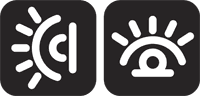 ASSISTIVE LISTENING DEVICES available on request. Please request one from the Sound Tech at the sound desk. There are cards are in the pews for visitors to fill out and for anyone who needs to update their information. Please place the cards in the offering plates as needed. If you are visiting today, the worship service is our gift to you. Please contribute to the offering, or not, as God leads. We delight in welcoming you, and we are glad that you’re here! Children up to kindergarten age are welcome in the nursery. There are clipboards with coloring pages in the narthex if your children wish to stay in the sanctuary. 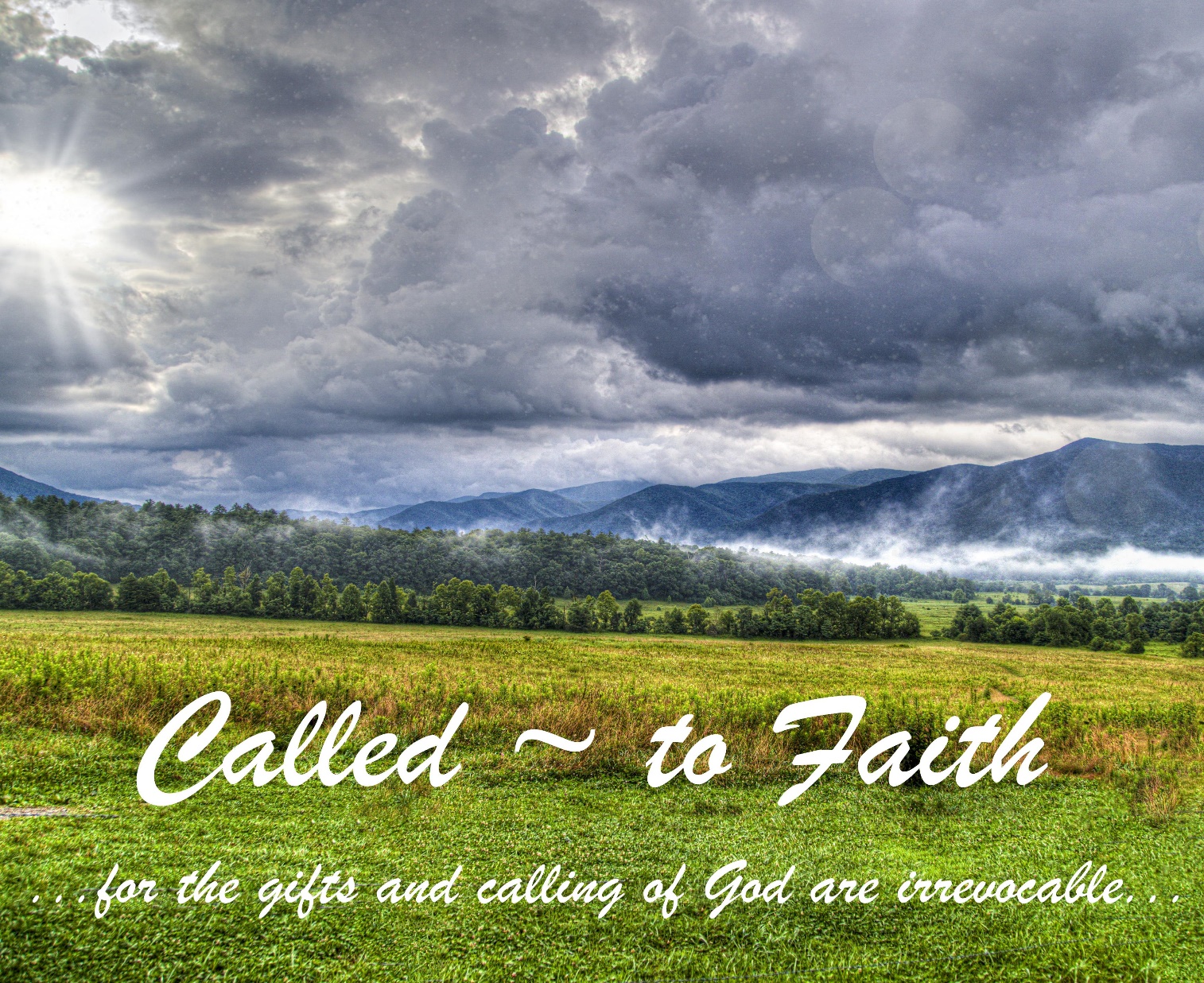 Eagle River Presbyterian ChurchAugust 7, 2022AFFIRMATION OF FAITHPeople: May Christ dwell in our hearts through faith; may we experience Christ’s love, which surpasses all knowledge; may we attain to the fullness of God.Leader: Happy are those whose hearts are set upon the pilgrimage! The Lord withholds no good things from those who walk in sincerity.People: May Christ dwell in our hearts through faith; may we experience Christ’s love, which surpasses all knowledge; may we attain to the fullness of God.Leader: Obey the commandments of the Lord, love him, walk in his ways.Choose life, that you and your descendants may live. Heed the Lord’s voice and hold fast to him.People: May Christ dwell in our hearts through faith; may we experience Christ’s love, which surpasses all knowledge; may we attain to the fullness of God.Leader: Your light shall break forth like the dawn, your wound shall quickly be healed. You shall cry for help and the Lord will answer. He will renew your strength and you shall be like a spring whose water never fails.People: May Christ dwell in our hearts through faith; may we experience Christ’s love, which surpasses all knowledge; may we attain to the fullness of God.Leader: Bring glad tidings to the poor, proclaim liberty to the captives, restore sight to the blind, release the prisoners, announce a year of favor from the Lord.People: May Christ dwell in our hearts through faith; may we experience Christ’s love, which surpasses all knowledge; may we attain to the fullness of God.Leader: They will come from the east and the west, the north and the southand will take their place at the feast in the kingdom of God.People: May Christ dwell in our hearts through faith; may we experience Christ’s love, which surpasses all knowledge; may we attain to the fullness of God.AFFIRMATION OF FAITHPeople: May Christ dwell in our hearts through faith; may we experience Christ’s love, which surpasses all knowledge; may we attain to the fullness of God.Leader: Happy are those whose hearts are set upon the pilgrimage! The Lord withholds no good things from those who walk in sincerity.People: May Christ dwell in our hearts through faith; may we experience Christ’s love, which surpasses all knowledge; may we attain to the fullness of God.Leader: Obey the commandments of the Lord, love him, walk in his ways.Choose life, that you and your descendants may live. Heed the Lord’s voice and hold fast to him.People: May Christ dwell in our hearts through faith; may we experience Christ’s love, which surpasses all knowledge; may we attain to the fullness of God.Leader: Your light shall break forth like the dawn, your wound shall quickly be healed. You shall cry for help and the Lord will answer. He will renew your strength and you shall be like a spring whose water never fails.People: May Christ dwell in our hearts through faith; may we experience Christ’s love, which surpasses all knowledge; may we attain to the fullness of God.Leader: Bring glad tidings to the poor, proclaim liberty to the captives, restore sight to the blind, release the prisoners, announce a year of favor from the Lord.People: May Christ dwell in our hearts through faith; may we experience Christ’s love, which surpasses all knowledge; may we attain to the fullness of God.Leader: They will come from the east and the west, the north and the southand will take their place at the feast in the kingdom of God.People: May Christ dwell in our hearts through faith; may we experience Christ’s love, which surpasses all knowledge; may we attain to the fullness of God.Weekly WalkSunday         				10:00 am       	     			WorshipLast week’s In-Person Attendance --------- 38Month to Date Income --------- $9,124.80Month to Date Expenses --------- $8,279.15We are collecting school supplies for families in need at Fire Lake Elementary school. The collection box is in the narthex. Donations will be delivered to the school on August 19. 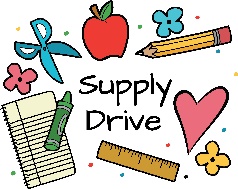 There is an updated list of Food Pantry needs on the bulletin board and the pantry Facebook page. In addition to non-perishable food, personal toiletries, and household cleaners, the pantry needs grocery bags! If you have paper, plastic, or even reusable bags piling up at your house, please consider donating some to the food pantry. Thank you!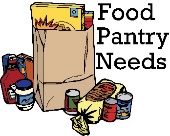 The August Session meeting has been rescheduled to Monday, August 15 at 7pm. It will be our annual combined meeting with Elders, Trustees, and Deacons. We will also have members from the Presbytery Executive Search Committee coming to speak briefly about the search process for a new Executive Presbyter. All are welcome to attend.Ways you can keep up with your financial stewardship:1) If you’re worshipping with us in person, you may leave your gift in one of the offering plates as you leave the sanctuary this morning. The plates are on the table to the right of the main door. 2) Donate online with a credit card by clicking the link from our website: www.erpresbyterian.org.3) Visit your local bank or your bank’s website and set up a recurring electronic payment. 4) Checks can also be mailed to PO Box 771337 Eagle River, AK 99577Weekly WalkSunday         				10:00 am       	     			WorshipLast week’s In-Person Attendance --------- 38Month to Date Income --------- $9,124.80Month to Date Expenses --------- $8,279.15We are collecting school supplies for families in need at Fire Lake Elementary school. The collection box is in the narthex. Donations will be delivered to the school on August 19. There is an updated list of Food Pantry needs on the bulletin board and the pantry Facebook page. In addition to non-perishable food, personal toiletries, and household cleaners, the pantry needs grocery bags! If you have paper, plastic, or even reusable bags piling up at your house, please consider donating some to the food pantry. Thank you!The August Session meeting has been rescheduled to Monday, August 15 at 7pm. It will be our annual combined meeting with Elders, Trustees, and Deacons. We will also have members from the Presbytery Executive Search Committee coming to speak briefly about the search process for a new Executive Presbyter. All are welcome to attend.Ways you can keep up with your financial stewardship:1) If you’re worshipping with us in person, you may leave your gift in one of the offering plates as you leave the sanctuary this morning. The plates are on the table to the right of the main door. 2) Donate online with a credit card by clicking the link from our website: www.erpresbyterian.org.3) Visit your local bank or your bank’s website and set up a recurring electronic payment. 4) Checks can also be mailed to PO Box 771337 Eagle River, AK 99577